Практическая работа 7.6Задание:На этом занятии рассмотрим примеры задач с кратким ответом, применяемым в итоговой аттестации.Задача 1. Точки A, B, C, расположенные на окружности, делят ее на три дуги, градусные величины которых относятся как 1 : 3 : 5. Найдите больший угол треугольника ABC. Ответ дайте в градусах.Решение. Пусть меньшая часть окружности равна x, тогда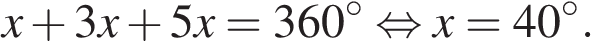 Больший угол опирается на большую дугу; вписанный угол равен половине дуги, на которую он опирается. Следовательно, искомый угол равен половине от 5 · 40° или 100°.Ответ: 100.Задача 2. Сторона правильного треугольника равна  Найдите радиус окружности, описанной около этого треугольника.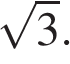 Решение. Треугольник ABC правильный, значит, все его углы равны 60°. Тогда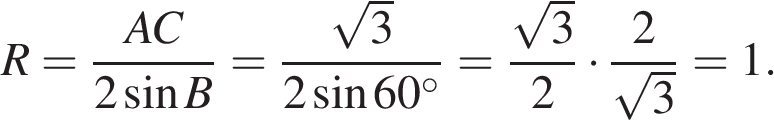 Ответ: 1.Задача 3. Периметр треугольника равен 12, а радиус вписанной окружности равен 1. Найдите площадь этого треугольника.Решение. Площадь треугольника равна произведению его полупериметра (p) на радиус вписанной окружности (r):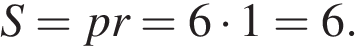 Ответ: 6.Требование: четкость и ясность изложения. Объем не более 4500 знаков.